                   ГIАЛГIАЙ                	                                                     РЕСПУБЛИКА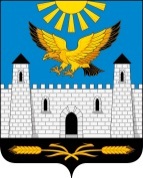                    РЕСПУБЛИКА                                                                      ИНГУШЕТИЯГОРОДСКОЙ СОВЕТ ДЕПУТАТОВ МУНИЦИПАЛЬНОГО ОБРАЗОВАНИЯ ГОРОДСКОЙ ОКРУГ ГОРОД  КАРАБУЛАКЭЛДАРХА ГIАЛА СОВЕТ        386231, РИ, г. Карабулак, ул.Джабагиева, 142, Здание городского Совета, тел:88734 44-48-47(ф), e-mail: gorsovet-06@mail.ru                                                   РЕШЕНИЕпроект   №  ______                                                            " ___   "     ________     2021 г.О внесении  изменений в Решение Городского Совета муниципального образования  "Городской округ город  Карабулак" от  21.12.2020г. №  13/1-4  "О бюджете муниципального образования "Городской округ город Карабулак"   на 2021 год и плановый период 2022-202 годов"     В соответствии с бюджетным кодексом Российской Федерации, и Протоколом от 14.07.2021г. №72-пз совещания Правительства Республики Ингушетия по вопросу проектировок консолидированного бюджета на основании распоряжения Правительства Республики Ингушетия  от 16.06.2021 г. №282-р;  в  соответствии с изменениями внесенными от 27.04.2021 в Постановление Правительства Республики Ингушетия от 15.12.2009 г.  №423;    уведомлениями Министерства Строительства и Жилищно-Коммунального хозяйства  Республики Ингушетия  №16 от 04.06.2021; городской Совет депутатов муниципального образования "Городской округ город Карабулак" решил:Внести в решение городского Совета депутатов муниципального образования "Городской округ город Карабулак" №13/1-4  от 21 декабря 2020 года "О бюджете муниципального образования "Городской округ город Карабулак» на 2021 год и плановый период 2022 -2023 годов" следующие изменения:   Статью 1 изложить в следующей редакции:1. Утвердить основные характеристики бюджета городского округа г. Карабулак на 2021 год:        1) прогнозируемый  общий объем доходов бюджета городского округа г. Карабулак, цифры  «160 924,3»  заменить цифрами «168 538,1 тыс. рублей»;         2)  общий объем расходов бюджета городского округа г. Карабулак  цифры «185 400,7 тыс.руб.» заменить цифрами  «193 014,6 тыс. рублей» ;         3) прогнозируемый   Дефицит бюджета городского округа в размере 24 476,5  тыс. рублей.         4) установить, что источником  финансирования дефицита бюджета городского округа на 2021 г.  являются    остатки  средств на едином счете бюджета  городского  округа на начало года в размере 24 476,5  тыс. рублей.    2. Утвердить основные характеристики бюджета городского округа г. Карабулак на 2022 год:         1) прогнозируемый  общий объем доходов бюджета городского округа г. Карабулак в сумме  141 104,4 тыс. рублей.         2)   общий объем расходов бюджета городского округа г. Карабулак  в сумме  141 104,4  тыс. рублей;     3. Утвердить основные характеристики бюджета городского округа г. Карабулак на 2023 год:         1) прогнозируемый  общий объем доходов бюджета городского округа г. Карабулак в сумме  144 466,2 тыс. рублей.         2)   общий объем расходов бюджета городского округа г. Карабулак  в сумме  144 466,2  тыс. рублей;В статье 5:в приложении №3:в строке «Налог на доходы физических лиц» цифры «54 762,8 тыс.руб. » заменить цифрами «57 364,8 тыс. руб.»в строке «НАЛОГИ НА СОВОКУПНЫЙ ДОХОД» цифры «1 595,0 тыс.руб. » заменить цифрами «2 255,0 тыс.руб. »в строке «НАЛОГИ НА ИМУЩЕСТВО» цифры «12 756,3 тыс. руб.» заменить цифрами «14 756,3 тыс.руб. »в строке «ДОХОДЫ ОТ ИСПОЛЬЗОВАНИЯ ИМУЩЕСТВА, НАХОДЯЩЕГОСЯ В ГОСУДАРСТВЕННОЙ И МУНИЦИПАЛЬНОЙ СОБСТВЕННОСТИ» цифры «6 482,3 тыс. руб.» заменить цифрами «5 482,3 тыс. руб.»в строке «Доходы от  оказания  платных услуг и компенсации затрат государства» цифры» «120,0 тыс.руб» заменить цифрами «643,0 тыс.руб.»в строке «ШТРАФЫ, САНКЦИИ, ВОЗМЕЩЕНИЕ УЩЕРБА» «120,0 тыс.руб» заменить цифрами «643,0 тыс.руб.»добавить строку «Субсидии бюджетам городских округов на реализацию мероприятий по обеспечению жильем молодых семей» в сумме «628,0 тыс.руб»1.2 В статье 7:а) в пункте 1 : в приложении №4:в строке  «Функционирование высшего должностного  лица субъекта  Российской Федерации и муниципального образования» цифры «741,75 тыс.руб.» заменить цифрами «847,11 тыс.руб.»в строке  «Функционирование  законодательных  (представительных) органов государственной  власти и представительных  органов муниципальных образований» цифры «8 852,5 тыс.руб.» заменить цифрами «9 615,5 тыс.руб.»в строке  «Функционирование Правительства Российской Федерации, высших исполнительных органов государственной власти субъектов Российской Федерации, местных администраций» цифры «28 421,25 тыс.руб.» заменить цифрами «31 738,0 тыс.руб.»в строке  «Обеспечение деятельности финансовых, налоговых и таможенных органов и органов    финансового (финансово-бюджетного) надзора» цифры «5 236,2 тыс.руб.» заменить цифрами «5 507,2 тыс.руб.»в строке  «Другие общегосударственные вопросы» цифры «26 879,7 тыс.руб.» заменить цифрами «28 745,95 тыс.руб.»в строке  «Защита населения  и территории от чрезвычайных ситуаций природного и техногенного характера, гражданская оборона» цифры «2 327,01 тыс.руб.» заменить цифрами «2 390,48 тыс.руб.»в строке  «Благоустройство» цифры «58 454,16 тыс.руб.» заменить цифрами «58 954,16 тыс.руб.»в строке  «Дополнительное образование детей» цифры «6 440,0 тыс.руб.» заменить цифрами «6 540,0 тыс.руб.»в строке  «Охрана семьи и детства.» цифры «10 135,0 тыс.руб.» заменить цифрами «10 763,0 тыс.руб.»  б)  в пункте 2:            1) в   приложение  №5  таблицы 1.2 "Распределение  бюджетных ассигнований  местного бюджета на  2021 год  и плановый период 2022 и 2023 годов по целевым статьям (муниципальных программ и непрограммным направлениям деятельности":в строке  «Программа «Благоустройство»   муниципального образования «Городской округ город Карабулак» на 2021-2023годы» , цифры "39 505,7 тыс. руб." заменить цифрами "40 005,7  тыс.руб.";    в строке «Подпрограмма  «Мероприятия по содержанию и благоустройству    муниципального образования  «Городской округ город Карабулак» на 2021-2023годы» , цифры "39 505,7 тыс. руб."» , заменить цифрами "40 005,7  тыс.руб.";в строке  «Программа «Управление муниципальными финансами   муниципального образования «Городской округ город Карабулак» на 2021-2023годы», цифры "35 949,6  тыс. руб." заменить цифрами "38 150,4  тыс.руб.";в строке  «Подпрограмма «Организация бюджетного процесса в муниципальном образовании «Городской округ город Карабулак», цифры "32 815,9  тыс. руб." заменить цифрами "34 953,2  тыс.руб.";в строке  «Подпрограмма "Создание ЕДДС для обеспечения защиты населения и территории от черезвычайнх ситуаций и обеспечения пожарной безопасности",  в муниципальном образовании  "Городской округ город Карабулак"», цифры "2 327,0  тыс. руб." заменить цифрами "2 390,5  тыс.руб.";в строке  «Программа Развитие образования»   муниципального образования «Городской округ город Карабулак»», цифры "16 575,0  тыс. руб." заменить цифрами "16 675,0  тыс.руб.";в строке  «Подпрограмма «Развитие дополнительного образования в муниципальном образовании «Городской округ город Карабулак».», цифры "6 440,0  тыс. руб." заменить цифрами "6 540,0  тыс.руб.";в строке  «Непрограммные расходы в рамках обеспечения деятельности  законодательного представительного органа», цифры "8 852,5 тыс. руб." заменить цифрами "9 615,4  тыс.руб.";в строке  «Функционирование  законодательных (представительных)  органов государственной власти и представительных органов муниципальных образований (аппарат)», цифры "8 226,5 тыс. руб." заменить цифрами "8 883,4  тыс.руб.";в строке  «Обеспечение деятельности председателя законодательного органа  муниципальной власти», цифры "626,0 тыс. руб." заменить цифрами "732,0  тыс.руб.";в строке  «Непрограммные расходы в рамках обеспечения деятельности   органов исполнительной власти», цифры "29 163,4 тыс. руб." заменить цифрами "32 585,1  тыс.руб.";в строке  «Непрограммные расходы в рамках обеспечения деятельности   органов исполнительной власти  (Центральный аппарат_)», цифры "28 421,3 тыс. руб." заменить цифрами "31 738,0  тыс.руб.";в строке  «Непрограммные расходы в рамках обеспечения деятельности   органов исполнительной власти (Глава муниципального образования)», цифры "741,8 тыс. руб." заменить цифрами "847,1  тыс.руб."; добавить  строку  «Программа "Обеспечение жильем  молодых семей муниципального образования "Городской округ город Карабулак" на 2021-2026 годы"», в сумме  "628,0 тыс. руб." добавить  строку  «Подпрограмма "Поддержка молодых семей в улучшении жилищных условий муниципального образования "Городской округ город Карабулак"» на 2021-2026 годы», в сумме  "628,0 тыс. руб." Финансовому управлению г. Карабулак внести изменения в сводную бюджетную роспись бюджета города Карабулак на 2021 год  и плановый период 2022-2023 годов, согласно настоящего Решения. Настоящее Решение вступает в силу со дня его официального опубликования.Председатель городского Советадепутатов муниципального образования "Городской округ город Карабулак"                                                        М.А. МартазановГлава муниципального образования "Городской округ город Карабулак"                                                        М-Б.М. ОскановПриложение №3Приложение №3Приложение №3Приложение №3Приложение №3к Решению городского совета городского округа г. Карабулакк Решению городского совета городского округа г. Карабулакк Решению городского совета городского округа г. Карабулакк Решению городского совета городского округа г. Карабулакк Решению городского совета городского округа г. Карабулак №            от                 2021г.  №            от                 2021г.  №            от                 2021г.  №            от                 2021г.  №            от                 2021г. "О бюджете городского округа г. Карабулак на 2021 год и плановый период 2022-2023годы» "О бюджете городского округа г. Карабулак на 2021 год и плановый период 2022-2023годы» "О бюджете городского округа г. Карабулак на 2021 год и плановый период 2022-2023годы» "О бюджете городского округа г. Карабулак на 2021 год и плановый период 2022-2023годы» "О бюджете городского округа г. Карабулак на 2021 год и плановый период 2022-2023годы» Прогноз   доходов бюджета городского округа г. КарабулакПрогноз   доходов бюджета городского округа г. КарабулакПрогноз   доходов бюджета городского округа г. КарабулакПрогноз   доходов бюджета городского округа г. КарабулакПрогноз   доходов бюджета городского округа г. Карабулакна 2021год  и плановый период 2022-2023годына 2021год  и плановый период 2022-2023годына 2021год  и плановый период 2022-2023годына 2021год  и плановый период 2022-2023годына 2021год  и плановый период 2022-2023годы                                                                    тыс. руб.                                                                    тыс. руб.                                                                    тыс. руб.                                                                    тыс. руб.                                                                    тыс. руб.Наименование  доходовКод бюджетной годыгодыгодыНаименование  доходовклассификации РФ202120222023123451.НАЛОГОВЫЕ И НЕНАЛОГОВЫЕ ДОХОДЫ000 100 00000 00 0000 00085 743,091 560,794 865,71.НАЛОГОВЫЕ И НЕНАЛОГОВЫЕ ДОХОДЫ000 100 00000 00 0000 00085 743,091 560,794 865,71.НАЛОГОВЫЕ И НЕНАЛОГОВЫЕ ДОХОДЫ000 100 00000 00 0000 00085 743,091 560,794 865,71.НАЛОГОВЫЕ И НЕНАЛОГОВЫЕ ДОХОДЫ000 100 00000 00 0000 00085 743,091 560,794 865,7НАЛОГИ НА ПРИБЫЛЬ, ДОХОДЫ000 101 00000 00 0000 00057 364,861 627,763 090,0Налог на доходы физических лиц000 101 02000 01 0000 11057 364,861 627,763 090,0Налог на доходы физических лиц с доходов, источником которых является налоговый агент, за исключением доходов, в отношении которых исчисление и уплата налога осуществляется в соответствии со ст.227, 227/1 и 228 НК РФ000 101 02010 01 0000 11056 525,860 807,762 240,0Налог на доходы физических лиц с доходов полученных от осуществления деятельности физическими лицами, зарегистрированными в качестве индивидуальных предпринимателей, нотариусов занимающихся частной практикой, адвокатов, учредивших адвокатские кабинеты и других .лица занимающихся частной практикой в соответствии со статьей 227 НК РФ000 101 02020 01 0000 110839,0820,0850,0НАЛОГИ  НА ТОВАРЫ (РАБОТЫ,  УСЛУГИ),  РЕАЛИЗУЕМЫЕ НА ТЕРРИТОРИИ  РОССИЙСКОЙ ФЕДЕРАЦИИ000 103000000000000002 856,64 500,05 000,0Доходы от уплаты акцизов на дизельное топливо ,подлежащие распределению между бюджетами субъектов Российской Федерации и местными бюджетами с учетом установленных дифференцированных нормативов отчислений в местные бюджеты000 103 02230 01 0000 1101 114,02 176,02 500,0Доходы от уплаты акцизов на моторные масла для дизельных и (или)карбюраторных(инжекторных) двигателей ,подлежащие распределению между бюджетами субъектов Российской Федерации и  местными бюджетами с учетом установленных дифференцированных нормативов отчислений в местные бюджеты000 103 02240 01 0000 11057,040,060,0Доходы от уплаты акцизов на   бензин, подлежащие распределению между бюджетами субъектов Российской Федерации и местными бюджетами с учетом установленных дифференцированных нормативов отчислений в местные бюджеты000 103 02250 01 0000 1101 685,62 284,02 440,0НАЛОГИ НА СОВОКУПНЫЙ ДОХОД000 105 00000 02 0000 0002 255,02 300,02 393,7 Единый сельскохозяйственный налог000 105 03000 01 0000 11055,060,062,0Налог взимаемый в связи с применением патентной системы налогообложения, зачисляемые в бюджеты городского округа000 105 04010 02 0000 1102 200,02 240,02 331,7НАЛОГИ НА ИМУЩЕСТВО000 106 00000 00 0000 00014 756,314 958,015 282,0Налог на имущество физических лиц, взимаемый по  ставкам, применяемым к объектам налогообложения, расположенным в границах городских округов000 106 01020 04 0000 1002 380,31 933,31 954,5Транспортный налог с юридических лиц000 106 04011 02 0000 10096,096,598,9Транспортный налог с физических лиц000 106 04012 02 0000 1001 065,0745,2764,0Земельный налог с организаций, обладающих земельными участками,  расположенными в границах городских округов000 106 06032 04 0000 1108 367,08 551,08 766,6Земельный налог с физических лиц, обладающих земельным участком, расположенным в границах городских округов  000 106 06042 04 0000 1102 848,03 632,03 698,0ГОСУДАРСТВЕННАЯ ПОШЛИНА,  СБОРЫ000 108 00000 00 0000 000300,0500,0600,0Государственная пошлина по делам, рассматриваемым в судах общей юрисдикции, мировыми судьями (за исключением государственной пошлины по делам, рассматриваемым Верховным Судом РФ000 108 03010 01 0000 100300,0500,0600,0Государственная пошлина за выдачу разрешения на установку рекламной конструкции000 108 07150 01 0000 1000,00,00,0ДОХОДЫ ОТ ИСПОЛЬЗОВАНИЯ ИМУЩЕСТВА, НАХОДЯЩЕГОСЯ В ГОСУДАРСТВЕННОЙ И МУНИЦИПАЛЬНОЙ СОБСТВЕННОСТИ000 111 00000 00 0000 0006 482,36 500,07 000,0Доходы, получаемые в виде арендной  платы за земельные участки,государственная собственность на которые не разграничена и которые расположены в границах городских округов,а также средства от продажи права на заключение договоров аренды указанных земельных участков000 111 05012 04 0000 1005 482,36 500,07 000,0Доходы, получаемые в виде арендной  платы, а также средства   от продажи права на заключение договоров аренды за земли, находящиеся в собственности городских округов (реклама)000 111 05024 04 0000 1001 000,00,00,0ПЛАТЕЖИ ПРИ ПОЛЬЗОВАНИИ ПРИРОДНЫМИ РЕСУРСАМИ000 112 00000 00 0000 000120,0150,0200,0Плата за  выбросы загрязняющих веществ в атмосферный  воздух  стационарными объектами   000 112 01010 01 0000 100120,0150,0200,0Доходы от  оказания  платных услуг и компенсации затрат государства000 113 00000 00 0000 000643,0150,0180,0Прочие доходы от оказания платных услуг получателями бюджетных средств бюджетов городских округов 000 113 01994 04 0000 100643,0150,0180,0ДОХОДЫ  ОТ ПРОДАЖЫ МАТЕРИАЛЬНЫХ  И НЕ МАТЕРИАЛЬНЫХ АКТИВОВ 000 114 00000 00 0000 000500,0700,0900,0 Доходы  от реализации имущества, находящегося в собственности  городских округов ( за исключением движимого имущества муниципальных бюджетных и автономных учреждений, а также имущества муниципальных унитарных предприятий, в том числе казенных) в части реализации основных средств000 114 02040 04 0000 4000,00,0 Доходы  от продажи земельных участков государственная собственность на которые не разграничена и которые расположены в границах городских округов000 114 06012 04 0000 400500,0700,0900,0Платежи, взимаемые органами местного самоуправления (организациями) городских округов за выполнение определенных функций000 1 15 02040 04 0000 14050,0ШТРАФЫ, САНКЦИИ, ВОЗМЕЩЕНИЕ УЩЕРБА000 116 00000 00 0000 000415,0175,0220,0Доходы от денежных взысканий (щтрафов),поступающие в счет погашения задолженности,бразовавшейся до 1 января 2020 г.,подлежащие зачислению в федеральный бюджет и бюджет муниципального образования по нормативам действовавшим в 2019 году.000 116 10129 01 0000 14060,070,090,0Доходы от денежных взысканий (щтрафов),поступающие в счет погашения задолженности, образовавшейся до 1 января 2020 г.,подлежащие зачислению в бюджет субъекта РФ по нормативам действовавшим в 2019 году.(за исключением доходов,направляемых на формирование дорожного фонда субъекта РФ, а также иных платежей в случае принятия решения финансовым органом субъекта РФ о раздельном учете задолженности)000 116 10122 01 0001 14060,00,00,0Доходы от денежных взысканий (штрафов),поступающие в счет погашения задолженности образовавшейся до 1 января 2020г.,подлежащие зачислению в бюджет муниципального образования по нормативам,действовавшим в 2019 г.(доходы бюджетов городских округов с внутригородским делением за исключением доходов направляемых на формирование муниципального дорожного фонда, а также иных платежей в случае принятия решения финансовым органом муниципального образования о раздельном учете задолженности)000 116 10123 01 0111 140   195,070,090,0Доходы от денежных взысканий (штрафов),поступающие в счет погашения задолженности образовавшейся до 1 января 2020г.,подлежащие зачислению в бюджет муниципального образования по нормативам,действовавшим в 2019 г.(доходы бюджетов  внутригородских районов за исключением доходов,направляемых на формирование муниципального дорожного фонда, а также иных платежей в случае принятия решения финансовым органом муниципального образования о раздельном учете задолженности)000 116 10123 01 0121 14030,00,00,0Доходы от денежных взысканий (штрафов),поступающие в счет погашения задолженности,образовавашейся до 1 января 2020 г.,подлежащие зачислению в бюджет муниципального образования по нормативам, действовавшим в 2019 г.(доходы бюджетов муниципальных районов за исключением доходов,направлемых на формирование муниципального дорожного фонда,а таже иных платежей в случае принятия решения финансовым органом муниципального образования о раздельном учете задолженности)000 116 10123 01 0051 14030,035,040,0Доходы от денежных взысканий (штрафов),поступающие в счет погашения задолженности,образовавашейся до 1 января 2020 г.,подлежащие зачислению в бюджет муниципального образования по нормативам, действовавшим в 2019 г.(доходы бюджетов городских округов за исключением доходов,направлемых на формирование муниципального дорожного фонда,а таже иных платежей в случае принятия решения финансовым органом муниципального образования о раздельном учете задолженности)000 116 10123 01 0041 14040,00,00,0II.БЕЗВОЗМЕЗДНЫЕ ПОСТУПЛЕНИЯ2 00 00000 00 0000 00082 795,149 543,749 600,5в том числе:Безвозмездные поступления от других  бюджетов  бюджетной системы Российской Федерации2 02 00000 00 0000 15082 795,149 543,749 600,5Дотации бюджетам городских округов на выравнивание бюджетной обеспеченности из бюджета субъекта РФ2 02 15001 04 0000 15048 199,138 559,338 559,3Дотации бюджетам городских округов на поддержку мер по обеспечению сбалансированности бюджетов2 02 15002 04 0000 1500,00,00,0Субсидии бюджетам городских округов на проведение комплексных кадастровых работ2 02 25511 04 0000 1500,00,00,0Субсидии бюджетам городских округов на реализацию программ формирования современной городской среды на 2018-2024 гг.2 02 25555 04 0000 15023 040,40,00,0Субсидии бюджетам городских округов на поддержку обустройства мест массового отдыха населения (городских парков2 02 25560 00 0000 1500,00,00,0Субсидии бюджетам городских округов на реализацию мероприятий по обеспечению жильем молодых семей2 02 25497 00 0000 150613,9Субвенции бюджетам  городских округов на содержание ребенка в семье опекуна и приемной семье, а также вознагражение причитающееся  приемному родителю                                                          2 02 30027 04 0000 1509 777,89 777,89 777,8Субвенции  бюджетамна выплату единовременного пособия при всех формах  устройства детей, лишенных родительского попечения, в семью2 02 35260 04 0000 150307,6342,5369,3Прочие субвенции бюджетам городских округов2 02  39999 04 0000 15049,649,649,6Субвенции бюджетам городских округов  на осуществление  первичного  воинского  учета  на территориях, где отсутствуют военные комиссариаты  2 02 35118 04 0000 150806,7814,5844,5Субсидии бюджетам городских округов на переселение граждан из жилищного фонда, признанного непригодным для проживания, и (или) жилищного фонда с высоким уровнем износа (более 70 процентов)2 02 20079 04 0000 150Межбюджетные трансферты, передаваемые бюджетам городских округов на комплектование книжных фондов библиотек муниципальных образований2 02 04025 04 0000 1500,00,00,0Возврат  остатков субсидий, субвенций и иных межбюджетных трансфертов, имеющих целевое значение2 19 04000 04 0000 1500,00,00,0ИТОГО ДОХОДОВ БЮДЖЕТА Г.КАРАБУЛАК8 50 00000 00 0000 000168 538,1141 104,4144 466,2Приложение №4Приложение №4к Решению городского совета городского округа г. Карабулакк Решению городского совета городского округа г. Карабулак №            от                 2021г.О внесении изменний в Решение №            от                 2021г.О внесении изменний в Решение"О бюджете городского округа г. Карабулак на 2021 год и плановый период 2022-2023,годы» "О бюджете городского округа г. Карабулак на 2021 год и плановый период 2022-2023,годы» РаспределениеРаспределениеРаспределение расходов по РЗ  и ПЗ на 2021г.  плановый период 2022-2023годы  расходов по РЗ  и ПЗ на 2021г.  плановый период 2022-2023годы  расходов по РЗ  и ПЗ на 2021г.  плановый период 2022-2023годы РЗПЗНаименование2021г2022г.2023г1Общегосударственные вопросы77 153,7261 900,0063 470,000102Функционирование высшего должностного  лица субъекта  Российской Федерации и муниципального образования847,11716,00716,000103Функционирование  законодательных  (представительных) органов государственной  власти и представительных  органов муниципальных образований9 615,458 223,008 046,000104Функционирование Правительства Российской Федерации, высших исполнительных органов государственной власти субъектов Российской Федерации, местных администраций31 738,0027 774,0028 868,000106Обеспечение деятельности финансовых, налоговых и таможенных органов и органов    финансового (финансово-бюджетного) надзора5 507,215 367,005 500,000107Обеспечение проведения выборов и референдумов0,000,000,000111Резервные фонды700,00720,00740,000113Другие общегосударственные вопросы28 745,9519 100,0019 600,0002Национальная оборона806,70814,50844,500203Мобилизация и воинская подготовка (на осуществление полномочий по первичному воинскому учету на территориях, где отсутствуют военные комиссариаты)806,70814,50844,5003Национальная  безопасность и правоохранительная деятельность2 390,482 400,002 500,000309Защита населения  и территории от чрезвычайных ситуаций природного и техногенного характера, гражданская оборона2 390,482 400,002 500,0004Национальная экономика4 092,004 200,004 300,000409Дорожное хозяйство 4 092,004 200,004 300,0005Жилищно-коммунальное хозяйство58 954,1624 700,0025 300,000501Жилищное хозяйство0502Коммунальное хозяйство0503Благоустройство58 954,1624 700,0025 300,0007Образование6 539,966 600,006 770,000701Дошкольное образование0703Дополнительное образование детей6 539,966 600,006 770,0008Культура и кинематография10 337,5510 370,0010 620,000801Культура10 337,5510 370,0010 620,0010Социальная политика10 763,0010 169,9010 196,701004Охрана семьи и детства.10 763,0010 169,9010 196,7011Физическая культура и спорт19 425,6017 450,0017 890,001101Физическая культура19 425,6017 450,0017 890,0012     Средства массовой информации2 551,432 500,002 575,001202Периодическая печать и издательства2 551,432 500,002 575,00Итого:193 014,60141 104,40144 466,20Приложение №5Приложение №5Приложение №5Приложение №5Приложение №5Приложение №5Приложение №5Приложение №5Приложение №5Приложение №5Приложение №5Приложение №5к  Решению городского совета городского округа г.Карабулак о внесеннии изменений в Решение  
 "О  бюджете  городского округа г.Карабулак на 2021 год и плановый период 2022-2023 годов"к  Решению городского совета городского округа г.Карабулак о внесеннии изменений в Решение  
 "О  бюджете  городского округа г.Карабулак на 2021 год и плановый период 2022-2023 годов"к  Решению городского совета городского округа г.Карабулак о внесеннии изменений в Решение  
 "О  бюджете  городского округа г.Карабулак на 2021 год и плановый период 2022-2023 годов"к  Решению городского совета городского округа г.Карабулак о внесеннии изменений в Решение  
 "О  бюджете  городского округа г.Карабулак на 2021 год и плановый период 2022-2023 годов"к  Решению городского совета городского округа г.Карабулак о внесеннии изменений в Решение  
 "О  бюджете  городского округа г.Карабулак на 2021 год и плановый период 2022-2023 годов"к  Решению городского совета городского округа г.Карабулак о внесеннии изменений в Решение  
 "О  бюджете  городского округа г.Карабулак на 2021 год и плановый период 2022-2023 годов"к  Решению городского совета городского округа г.Карабулак о внесеннии изменений в Решение  
 "О  бюджете  городского округа г.Карабулак на 2021 год и плановый период 2022-2023 годов"к  Решению городского совета городского округа г.Карабулак о внесеннии изменений в Решение  
 "О  бюджете  городского округа г.Карабулак на 2021 год и плановый период 2022-2023 годов"к  Решению городского совета городского округа г.Карабулак о внесеннии изменений в Решение  
 "О  бюджете  городского округа г.Карабулак на 2021 год и плановый период 2022-2023 годов"к  Решению городского совета городского округа г.Карабулак о внесеннии изменений в Решение  
 "О  бюджете  городского округа г.Карабулак на 2021 год и плановый период 2022-2023 годов"к  Решению городского совета городского округа г.Карабулак о внесеннии изменений в Решение  
 "О  бюджете  городского округа г.Карабулак на 2021 год и плановый период 2022-2023 годов"к  Решению городского совета городского округа г.Карабулак о внесеннии изменений в Решение  
 "О  бюджете  городского округа г.Карабулак на 2021 год и плановый период 2022-2023 годов"Ведомственная структура 
расходов бюджета городского округа г.Карабулак на 2021 год и плановый период 2022-2023годовВедомственная структура 
расходов бюджета городского округа г.Карабулак на 2021 год и плановый период 2022-2023годовВедомственная структура 
расходов бюджета городского округа г.Карабулак на 2021 год и плановый период 2022-2023годовВедомственная структура 
расходов бюджета городского округа г.Карабулак на 2021 год и плановый период 2022-2023годовВедомственная структура 
расходов бюджета городского округа г.Карабулак на 2021 год и плановый период 2022-2023годовВедомственная структура 
расходов бюджета городского округа г.Карабулак на 2021 год и плановый период 2022-2023годовВедомственная структура 
расходов бюджета городского округа г.Карабулак на 2021 год и плановый период 2022-2023годовВедомственная структура 
расходов бюджета городского округа г.Карабулак на 2021 год и плановый период 2022-2023годовВедомственная структура 
расходов бюджета городского округа г.Карабулак на 2021 год и плановый период 2022-2023годовВедомственная структура 
расходов бюджета городского округа г.Карабулак на 2021 год и плановый период 2022-2023годовВедомственная структура 
расходов бюджета городского округа г.Карабулак на 2021 год и плановый период 2022-2023годовВедомственная структура 
расходов бюджета городского округа г.Карабулак на 2021 год и плановый период 2022-2023годовГл.РзПзЦСРЦСРЦСРЦСРВРсумма тыс.рубсумма тыс.рубсумма тыс.рубГл.РзПзПППОМНРВР2021г.2022г. 2023г. Городской  совет муниципального образования  «Городской округ г.Карабулак»9009 615,458 223,008 046,00ОБЩЕГОСУДАРСТВЕННЫЕ ВОПРОСЫ900019 615,458 223,008 046,00Функционирование  законодательных (представительных)  органов государственной власти и представительных органов муниципальных образований (аппарат)90001039 615,458 223,008 046,00Непрограммные расходы в рамках обеспечения деятельности  законодательного представительного органа9000103109 615,45600,0600,0Обеспечение деятельности председателя законодательного органа  муниципальной власти900010310200732,00600,0600,0Расходы на выплаты по оплате труда работников муниципальных органов90001031020010010732,00600,0600,0Расходы на выплаты персоналу в целях обеспечения  выполнения функций муниципальными органами, казёнными учреждениями , органами управления государственными внебюджетными фондами90001031020010010100732,00600,0600,0Председатель городского совета (Расходы на обеспечение функций муниципальных органов( за исключением  расходов на выплаты по  оплате труда указанных органов )900010310200100201000,000,00,0Функционирование  законодательных (представительных)  органов государственной власти и представительных органов муниципальных образований (аппарат)9000103101008 883,457 623,07 446,0Расходы на выплаты по оплате труда работников муниципальных органов900010310100100104 603,173 692,03 784,0Расходы на выплаты персоналу в целях обеспечения  выполнения функций муниципальными органами, казёнными учреждениями , органами управления государственными внебюджетными фондами900010310100100101004 603,173 692,03 784,0Расходы на обеспечение функций муниципальных органов ( за исключение расходов на выплаты по оплате труда указанных органов)900010310100100204 280,283 931,03 662,0Расходы на выплаты персоналу в целях обеспечения  выполнения функций муниципальными органами, казёнными учреждениями , органами управления государственными внебюджетными фондами900010310100100201000,000,00,0Закупка товаров, работ, услуг для муниципальных нужд900010310100100202004 240,283 890,03 620,0Иные бюджетные  ассигнования9000103101001002080040,0041,042,0 Орган  местного самоуправления    «Администрация г.Карабулак»90132 585,1128 490,029 584,0ОБЩЕГОСУДАРСТВЕННЫЕ ВОПРОСЫ9010132 585,1128 490,029 584,0Функционирование высшего  должностного лица  субъекта Российской Федерации  и муниципального образования  9010102847,11716,0716,0Непрограммные расходы в рамках обеспечения деятельности   органов исполнительной власти901010211847,11716,0716,0Глава муниципального образования901010211200847,11716,0716,0Расходы на выплаты по оплате труда работников муниципальных органов90101021120010010847,11716,0716,0Расходы на выплаты персоналу в целях обеспечения  выполнения функций муниципальными органами, казёнными учреждениями , органами управления государственными внебюджетными фондами90101021120010010100731,11600,0600,0Глава муниципального образования (Расходы на обеспечение функций муниципальных органов( за исключением  расходов на выплаты по  оплате труда указанных органов )90101021120010020100116,00116,0116,0Функционирование Правительства  Российской Федерации, высших исполнительных  органов государственной власти субъектов Российской Федерации,  местных администраций901010431 738,0027 774,028 868,0Непрограммные расходы в рамках обеспечения деятельности   органов исполнительной власти90101041131 738,0027 774,028 868,0Центральный аппарат90101041110031 738,0027 774,028 868,0Расходы на выплаты по оплате труда работников государственных органов9010104111001001018 000,9413 690,413 690,4Расходы на выплаты персоналу в целях обеспечения  выполнения функций муниципальными органами, казёнными учреждениями , органами управления государственными внебюджетными фондами9010104111001001010018 000,9413 690,413 690,4Расходы на обеспечение функций муниципальных органов( за исключением  расходов на выплаты по  оплате труда указанных органов )9010104111001002013 737,0614 083,615 177,6Расходы на выплаты персоналу в целях обеспечения  выполнения функций муниципальными органами, казёнными учреждениями , органами управления государственными внебюджетными фондами90101041110010020100320,00600,0600,0Закупка товаров, работ, услуг для муниципальных нужд9010104111001002020011 047,0610 583,611 577,6Иные бюджетные  ассигнования901010411100100208002 370,002 900,03 000,0Обеспечение проведения выборов и референдумов90101070,000,000,00Непрограммные расходы  в рамках проведения общероссийского голосования по внесению изменений в Конституцию Российской Федерации9010107770,000,000,00Обеспечение условий для проведения общероссийского голосования по внесению изменений в Конституцию Российской Федерации90101077730,000,000,00Расходы на мероприятия по проведению общероссийского голосования по внесению изменений в Конституцию Российской Федерации в МО "Городской округ город Карабулак" 9010107773W14401F0,000,000,00Закупка товаров, работ, услуг для муниципальных нужд9010107773W14401F200Расходы на проведение муниципальных выборов МО " Городской округ город Карабулак"901010701103100300,000,00,0Закупка товаров, работ, услуг для государственных (муниципальных) нужд901010701103100302000,00,0Другие общегосударственные вопросы901011328 745,9619 100,019 600,0Программа "Управление муниципальными финансами муниципального образования "Городской округ город Карабулак" на 2020-2022 годы90101130128 745,9619 100,019 600,0Подпрограмма "Организация бюджетного процесса" в муниципальном образовании  "Городской округ город Карабулак"901011301128 745,9619 100,019 600,0 Выполнение мероприятий по  реализации вопросов  обшегородского значения 90101130110326 509,9616 605,016 865,0Расходы на выполнение функций по вопросам общегородского значения9010113011031003026 509,9616 605,016 865,0Закупка товаров, работ, услуг для муниципальных нужд9010113011031003020020 209,969 055,09 215,0Социальное обеспечение и иные выплаты населению901011301103100303001 200,001 300,01 400,0Иные бюджетные  ассигнования901011301103100308005 100,006 250,06 250,0Подготовка населения  к защите от террористических актов и предупреждению экстремистской деятельности90101130110470,00180,0200,0Реализация мероприятий  "Профилактика терроризма и экстремизма в г. Карабулак"9010113011044273070,00180,0200,0Закупка товаров, работ, услуг для муниципальных нужд9010113011044273020070,00180,0200,0Профилактика развития наркозависимости, включая сокращение потребления наркотических средств и психоактивных веществ90101130110580,0095,095,0Комплексные мероприятия по противодействию, злоупотреблению и распространению наркотических средств и незаконному обороту на территории г. Карабулак9010113011054141080,0095,095,0Закупка товаров, работ, услуг для муниципальных нужд9010113011054141020080,0095,095,0Устранение причин и условий, способствующих совершению правонарушений90101130110690,00350,0400,0Реализация мероприятий , направленных на профилактику правонарушений на территории г. Карабулак 9010113011064274090,00350,0400,0Расходы на выплаты персоналу в целях обеспечения  выполнения функций муниципальными органами, казёнными учреждениями , органами управления государственными внебюджетными фондами9010113011064274010048,00350,0400,0Закупка товаров, работ, услуг для муниципальных нужд9010113011064274020042,000,0Организация и проведение профилактических антикоррупционных мероприятий в исполнительных органах государственной власти 90101130110780,0090,090,0Мероприятия "О противодействии коррупции в муниципальном образовании"9010113011074275080,0090,090,0Закупка товаров, работ, услуг для муниципальных нужд9010113011074275020080,0090,090,0Создание условий для организации досуга и обеспечение условий для массового отдыха жителей9010113011081 741,001 400,01 500,0Организация и проведение культурно-массовых мероприятий городского значения901011301108410401 741,001 400,01 500,0Закупка товаров, работ, услуг для муниципальных нужд901011301108410402001 741,001 400,01 500,0Выполнение мероприятий по обеспечению противопожарной безопасности 901011301109125,00180,0200,0Реализация мероприятий  "Противопожарная безопасность в МО "Городской округ в г. Карабулак на 2020-2022гг."90101130110941370125,00180,0200,0Закупка товаров, работ, услуг для муниципальных нужд90101130110941370200125,00180,0200,0Организация и проведения мероприятий направленных на развитие физической культуры  и спорта на территории МО г.Карабулак на 2020-2022гг.90101130111050,00200,0250,0Реализация мероприятий  "По подготовке и проведению городских спортивно-массовых мероприятий  в МО "Городской округ в г. Карабулак на 2020-2022"9010113011104092050,00200,0250,0Закупка товаров, работ, услуг для муниципальных нужд9010113011104092020050,00200,0250,0Реализация  мероприятий    по уточнению границ земельных участков и объектов недвижимости на территории МО  «Городской округ г. Карабулак» на 2020 год9010113011110,00Проведение  комплексных  кадастровых работ на территории МО  «Городской округ г. Карабулак» на 2020 год901011301111L51100,00Закупка товаров, работ, услуг для муниципальных нужд901011301111L5110200Национальная  оборона90102806,70814,5844,5Мобилизационная  и вневойсковая  подготовка9010203806,70814,5844,5Программа "Управление муниципальными финансами муниципального образования "Городской округ город Карабулак" на 2020-2022 годы901020301806,70814,5844,5Подпрограмма "Создание условий для эффективного выполнения полномочий органов местного самоуправления"  муниципального образования г. Карабулак9010203012806,70814,5844,5Мероприятия по обеспечению мобилизационной готовности901020301201806,70814,5844,5Осуществление первичного воинского учета на территориях, где отсутствуют военные комиссариаты90102030120151180806,70814,5844,5Расходы на выплаты персоналу в целях обеспечения  выполнения функций муниципальными органами, казёнными учреждениями , органами управления государственными внебюджетными фондами90102030120151180100607,57608,0620,0Закупка товаров, работ и услуг для государственных (муниципальных) нужд90102030120151180200199,13206,5224,5Национальная  безопасность и правоохранительная деятельность901032 390,482 400,002 500,00Защита населения  и территории от чрезвычайных ситуаций природного и техногенного характера, гражданская оборона90103092 390,482 400,02 500,0Программа "Управление муниципальными финансами муниципального образования "Городской округ город Карабулак" на 2020-2022 годы9010309012 390,482 400,02 500,0Подпрограмма "Создание ЕДДС для обеспечения защиты населения и территории от черезвычайнх ситуаций и обеспечения пожарной безопасности" в муниципальном образовании  "Городской округ город Карабулак"90103090132 390,482 400,02 500,0Выполнение мероприятий по обеспечению противопожарной безопасности 9010309013092 390,482 400,02 500,0Реализация мероприятий  "Противопожарная безопасность в МО "Городской округ в г. Карабулак на 2020-2022гг."901030901309413702 390,482 400,02 500,0Расходы на выплаты персоналу в целях обеспечения  выполнения функций муниципальными органами, казёнными учреждениями , органами управления государственными внебюджетными фондами901030901309413701002 180,882 200,02 300,0Закупка товаров, работ и услуг для государственных (муниципальных) нужд90103090130941370200209,60200,0200,0Национальная экономика901044 092,004 200,04 300,0Дорожное хозяйство90104094 092,004 200,04 300,0Программа "Благоустройство муниципального образования  "Городской округ город Карабулак" на 2020-2022 годы.9010409044 092,004 200,04 300,0Подпрограмма "Мероприятия по содержанию и благоустройству" муниципального образования "Городской округ город Карабулак" на 2020-2022 годы.90104090414 092,004 200,04 300,0 Реализация мероприятий, направленных на организацию благоустройства территорий   городского  округов г.Карабулак9010409041014 092,004 200,04 300,0Уличное освещение 901040904101600100,00Закупка товаров, работ и услуг для государственных (муниципальных) нужд901040904101600102000,00Строительство и  содержание автомобильных дорог и инженерных сооружений в границах городских округов и поселений в рамках благоустройства901040904101600204 092,004 200,04 300,0Закупка товаров, работ и услуг для государственных (муниципальных) нужд901040904101600202004 092,004 200,04 300,0Закупка товаров, работ и услуг для государственных (муниципальных) нужд901040904101600202000,000,00,0Жилищно-коммунальное хозяйство 9010558 954,1624 700,025 300,0Жилищное хозяйство90105010,00Программа "Благоустройство муниципального образования  "Городской округ город Карабулак" на 2020-2022 годы.9010501040,00Подпрограмма "Переселение граждан из аварийного жилищного фонда г.Карабулак в 2021-2024 годах"90105010460,00Федеральный проект "Обеспечение устойчивого сокращения непригодного для проживания жилищного фонда" 9010501046F30,00Реализация мероприятий по переселению граждан из аварийных многоквартирных домов в г.Карабулак (за счет средств )9010501046F3674840,00Иные бюджетные ассигнования9010501046F367484Благоустройство 901050358 954,1624 700,025 300,0Программа "Благоустройство муниципального образования  "Городской округ город Карабулак" на 2020-2022 годы.90105030435 913,7224 700,025 300,0Подпрограмма "Мероприятия по содержанию и благоустройству" муниципального образования "Городской округ город Карабулак" на 2020-2022 годы.901050304135 913,7224 700,025 300,0  Реализация мероприятий, направленных на организацию благоустройства территорий   городского  округов г.Карабулак90105030410135 913,7224 700,025 300,0Уличное освещение 901050304101600107 770,566 800,06 000,0Закупка товаров, работ и услуг для государственных (муниципальных) нужд901050304101600102007 770,566 800,06 000,0Озеленение90105030410160030950,00800,0900,0Закупка товаров, работ и услуг для государственных (муниципальных) нужд90105030410160030200950,00800,0900,0Организация и содержание мест захоронения90105030410160040250,00250,0300,0Закупка товаров, работ и услуг для государственных (муниципальных) нужд90105030410160040200250,00250,0300,0Прочие мероприятия по благоустройству городских округов и поселений9010503041016005026 943,1616 850,018 100,0Закупка товаров, работ и услуг для государственных (муниципальных) нужд9010503041016005020026 943,1616 850,018 100,0Программа  "Формирование современной городской среды в городском округе г.Карабулак на  2018-2024 годы"90105030623 040,450,00,0Подпрограмма  " Благоустройство дворовых территорий и территорий общего пользования муниципального образования " Городской округ г.Карабулак " на 2018-2024 гг."901050306123 040,450,00,0Реализация программ формирования современной городской среды9010503061F25555023 040,450,00,0Закупка товаров, работ и услуг для государственных (муниципальных) нужд9010503061F25555020023 040,45Подпрограмма  " Благоустройство мест массового отдыха населения (городских парков) муниципального образования " Городской округ г.Карабулак " на 2018-2020 гг."90105030620,00Поддержка обустройства мест массового отдыха населения  (городских парков)901050306201R56000,00Закупка товаров, работ и услуг для государственных (муниципальных) нужд901050306201R56002000,00Физическая культура и спорт907110019 425,6017 450,017 890,0МКУ "Спортивная школа г.Карабулак  им. Х.Р.Дзейтова"907110119 425,6017 450,017 890,0Программа "Развития физической  культуры и спорта" муниципального образования "Городской округ город Карабулак" на 2020 -2022 годы 90711010719 425,6017 450,017 890,0Подпрограмма  "Реализация мер по развитию физической культуры и спорта"  в муниципальном образовании "Городской округ город Карабулак"907110107119 425,6017 450,017 890,0Создание условий для занятий физкультуры и спорта на территории муниципального образования "Городской округ город Карабулак90711010710119 425,6017 450,0017 890,00Обеспечение деятельности (оказания услуг) учреждений муниципального образования  по физической культуре и спорту9071101071011138019 425,6017 450,017 890,0Расходы на выплаты персоналу в целях обеспечения  выполнения функций муниципальными органами, казёнными учреждениями, органами управления государственными внебюджетными фондами9071101071011138010013 975,6313 990,014 300,0Закупка товаров, работ и услуг для государственных (муниципальных) нужд907110107101113802005 065,352 991,43 121,4Уплата налогов, сборов и иных платежей 90711010710111380800384,63468,6468,6Социальная политика9011010 763,0010 169,910 196,7Охрана семьи и детства901100410 763,0010 169,910 196,7Программа "Развитие образования" муниципального образования "Городской округ город Карабулак" на 2020 - 2022 годы90110040310 135,0010 169,910 196,7Подпрограмма "Права ребенка на семью"901100403910 135,0010 169,910 196,7Обеспечение предоставления мер  социальной поддержки     детям-сиротам, детям, оставшихся без попечения родителей"90110040390110 012,9710 048,110 074,7Выплаты единовременного пособия при всех формах устройства детей, лишенных родительского попечения в семью90110040390152600307,60342,5369,3Социальное обеспечение и иные выплаты населению90110040390152600300303,90339,0365,6Закупка товаров, работ и услуг для государственных (муниципальных) нужд901100403901526002003,703,53,7Выплата единовременных пособий при поступлении детей-сирот, находящихся  под опекой (попечительством), в высшие и средние профессиональные учебные заведения на территории Республики Ингушетия9011004039016305049,6049,649,6Социальное обеспечение и иные выплаты населению9011004039016305030048,6048,6048,60Закупка товаров, работ и услуг для государственных (муниципальных) нужд901100403901630502001,001,001,00Выплата пособия на содержание ребенка в семье опекуна и приёмной семье, а также вознаграждение, причитающееся приемному родителю901100403901630609 777,809 777,89 777,8Социальное обеспечение и иные выплаты населению901100403901630603009 660,479 660,479 660,47Закупка товаров, работ и услуг для государственных (муниципальных) нужд90110040390163060200117,33117,33117,33Программа " Обеспечение жильем  молодых семей муниципального 
образования " Городской округ город Карабулак" на 2021-2026годы"901100405628,00Подпрограмма "Поддержка молодых семей в улучшении жилищных условий муниципального образования " Городской округ город Карабулак" на 2021-2026годы9011004054628,00Мероприятия по созданию условий для реализации мер, направленных на предоставление молодым семьям социальных выплат на приобретение (строительство) жилья и реализации своего права на получение поддержки за счет средств, предоставляемых в рамках программы из местного бюджета на улучшение жилищных условий.901100405404628,00Реализация мероприятий по обеспечению жильем молодых семей 901100405404L4970628,00Социальное обеспечение и иные выплаты населению901100405404L4970300628,00Средства массовой информации901122 551,432 500,02 575,0Периодическая печать и издательства90112022 551,432 500,02 575,0Непрограммные расходы  периодических изданий, учрежденные органами законодательно-исполнительной власти9011202122 551,432 500,02 575,0Государственная поддержка средств массовой информации9011202121002 551,432 500,02 575,0Обеспечение деятельности учреждений  (оказание услуг) , обеспечивающих услуги в сфере периодической печати и издательства901120212100115302 551,432 500,02 575,0Предоставление субсидий  бюджетным, автономным  учреждениям и иным некоммерческим организациям901120212100115306002 551,432 500,02 575,0Карабулакское городское финансовое управление9025 507,215 367,05 500,0Обеспечение деятельности финансовых, налоговых и таможенных органов и органов финансового (финансово-бюджетного) надзора90201065 507,215 367,05 500,0"Управление муниципальными финансами муниципального образования "Городской округ город Карабулак" на 2020-2022 годы9020106015 507,215 367,05 500,0"Организация бюджетного процесса в муниципальном образовании "Городской округ город Карабулак"90201060115 507,215 367,05 500,0Обеспечение деятельности финансового органа9020106011015 507,215 367,05 500,0Расходы на выплаты по оплате труда работников финансового органа 902010601101100103 526,003 255,03 300,0Расходы на выплаты персоналу в целях обеспечения  выполнения функций муниципальными органами, казёнными учреждениями , органами управления государственными внебюджетными фондами902010601101100101003 526,003 255,03 300,0Расходы на обеспечение функций финансового органа город Карабулак902010601101100201 981,212 112,02 200,0Расходы на выплаты персоналу в целях обеспечения  выполнения функций муниципальными органами, казёнными учреждениями, органами управления государственными внебюджетными фондами9020106011011002010075,9075,980,0Закупка товаров, работ и услуг для государственных (муниципальных) нужд902010601101100202001 874,312 001,12 082,0Иные бюджетные  ассигнования9020106011011002080031,0035,038,0Резервные фонды9020111700,00720,0740,0Программа "Управление муниципальными финансами муниципального образования "Городской округ город Карабулак" на 2020-2022 годы902011101700,00720,0740,0Подпрограмма "Организация бюджетного процесса в муниципальном образовании "Городской округ город Карабулак" 9020111011700,00720,0740,0Расходы резервного фонда902011101102700,00720,0740,0Формирование резервного фонда администрации г. Карабулак 90201110110243520700,00720,0740,0Резервные средства90201110110243520870700,00720,0740,0Дополнительное образование00007036 539,966 600,06 770,0МКОУДОД «Центр детского технического творчества г.Карабулак»90507036 539,966 600,06 770,0Программа "Развитие образования" муниципального  образования "Городской округ город Карабулак"9050703036 539,966 600,06 770,0Подпрограмма "Развитие дополнительного образования" в муниципальном образовании "Городской округ город Карабулак".90507030356 539,966 600,06 770,0Организация представления  дополнительного образования  на территории муниципального образования "Городской округ город Карабулак".9050703035016 539,966 600,06 770,0Обеспечение деятельности (оказания услуг) учреждений по внешкольной работе с детьми905070303501111506 539,966 600,06 770,0Расходы на выплаты персоналу в целях обеспечения  выполнения функций муниципальными органами, казёнными учреждениями , органами управления государственными внебюджетными фондами905070303501111501005 962,006 110,06 225,0Закупка товаров, работ и услуг для государственных (муниципальных) нужд90507030350111150200537,04450,0505,0Уплата налогов, сборов и иных платежей 9050703035011115080040,9240,040,0МКОУ ДОД «Карабулакская детская школа искусств"90607030,000,00,0Программа "Развитие образования" муниципального  образования "Городской округ город Карабулак"9060703030,000,00,0Подпрограмма "Развитие дополнительного образования" в муниципальном образовании "Городской округ город Карабулак".90607030350,000,00,0Организация представления  дополнительного образования  на территории муниципального образования "Городской округ город Карабулак".9060703035010,000,00,0Обеспечение деятельности (оказания услуг) учреждений по внешкольной работе с детьми906070303501111500,000,00,0Расходы на выплаты персоналу в целях обеспечения  выполнения функций муниципальными органами, казёнными учреждениями , органами управления государственными внебюджетными фондами90607030350111150100Закупка товаров, работ и услуг для государственных (муниципальных) нужд90607030350111150200Уплата налогов, сборов и иных платежей 90607030350111150800Культура, кинематография080010 337,5510 370,0010 620,00МКУ "Карабулакский  городской дом культуры"908080110 337,5510 370,0010 620,00Программа "Развития культуры" муниципального образования "Городской округ город Карабулак" на 2020-2022 годы 9080801027 129,527 315,07 335,0Подпрограмма  "Организация культурно-досуговой деятельности"  в муниципальном образовании "Городской округ город Карабулак"90808010217 129,527 315,07 335,0Реализация мер по развитию сферы культуры и искусства ,создание условий для организации досуга  населения"  организация досуга9080801021017 129,527 315,07 335,0Обеспечение деятельности учреждений (оказание услуг) в сфере культуры и кинематографии9080801021112507 129,527 315,07 335,0Расходы на выплаты персоналу в целях обеспечения  выполнения функций муниципальными органами, казёнными учреждениями , органами управления государственными внебюджетными фондами908080102101112501005 863,725 451,15 676,0Закупка товаров, работ и услуг для государственных (муниципальных) нужд908080102101112502001 226,801 824,91 620,0Уплата налогов, сборов и иных платежей 9080801021011125080039,0039,039,0МКУК  " Карабулакская городская библиотека"9093 208,033 055,003 285,00Подпрограмма "Развитие библиотечного обслуживания населения  и проведение мероприятий литературно-художественного направления"  90908010233 208,033 055,03 285,0Обеспечение библиотечного обслуживания населения и расширения  библиотечно-информационных, просветительских, творческих и культурных услуг9090801023013 208,033 055,003 285,00Обеспечение деятельности (оказание услуг) библиотек909080102301112703 208,033 055,03 285,0Расходы на выплаты персоналу в целях обеспечения  выполнения функций муниципальными органами, казёнными учреждениями, органами управления государственными внебюджетными фондами909080102301112701002 437,002 420,02 600,0Закупка товаров, работ и услуг для государственных (муниципальных) нужд90908010230111270200741,03600,0650,0Уплата налогов, сборов и иных платежей 9090801023011127080030,0035,035,0Комплектование книжных фондов  909080102301514400,000,00,0Закупка товаров, работ и услуг для государственных (муниципальных) нужд909080102301514402000,000,00,0                                  ИТОГО193 014,61141 104,40144 466,20Таблица 1.2 приложения №5Таблица 1.2 приложения №5Таблица 1.2 приложения №5Таблица 1.2 приложения №5Таблица 1.2 приложения №5к Решению городского совета городского округа г. Карабулак 
 «О  бюджете  городского округа г. Карабулак на 2021 год и плановый период 2022-2023 годовк Решению городского совета городского округа г. Карабулак 
 «О  бюджете  городского округа г. Карабулак на 2021 год и плановый период 2022-2023 годовк Решению городского совета городского округа г. Карабулак 
 «О  бюджете  городского округа г. Карабулак на 2021 год и плановый период 2022-2023 годовк Решению городского совета городского округа г. Карабулак 
 «О  бюджете  городского округа г. Карабулак на 2021 год и плановый период 2022-2023 годовк Решению городского совета городского округа г. Карабулак 
 «О  бюджете  городского округа г. Карабулак на 2021 год и плановый период 2022-2023 годовк Решению городского совета городского округа г. Карабулак 
 «О  бюджете  городского округа г. Карабулак на 2021 год и плановый период 2022-2023 годов                                                Распределение бюджетных ассигнований бюджета города Карабулак на 2021 г. 
и плановый период 2022-2023 годы по целевым статьям
(муниципальных программам  и непрограммных направлений деятельности)                                                Распределение бюджетных ассигнований бюджета города Карабулак на 2021 г. 
и плановый период 2022-2023 годы по целевым статьям
(муниципальных программам  и непрограммных направлений деятельности)                                                Распределение бюджетных ассигнований бюджета города Карабулак на 2021 г. 
и плановый период 2022-2023 годы по целевым статьям
(муниципальных программам  и непрограммных направлений деятельности)                                                Распределение бюджетных ассигнований бюджета города Карабулак на 2021 г. 
и плановый период 2022-2023 годы по целевым статьям
(муниципальных программам  и непрограммных направлений деятельности)                                                Распределение бюджетных ассигнований бюджета города Карабулак на 2021 г. 
и плановый период 2022-2023 годы по целевым статьям
(муниципальных программам  и непрограммных направлений деятельности)                                                Распределение бюджетных ассигнований бюджета города Карабулак на 2021 г. 
и плановый период 2022-2023 годы по целевым статьям
(муниципальных программам  и непрограммных направлений деятельности)
программаподпро
грамма202120222023123456Программа «Развитие  физической культуры и спорта » 
  муниципального образования «Городской округ город Карабулак» на 2021-2023годы0719 425,617 450,017 890,0«Реализация мер по развитию физической культуре и спорта» 
в муниципальном образовании « Городской округ г. Карабулак»07119 425,617 450,017 890,0Программа «Благоустройство»   муниципального образования 
«Городской округ город Карабулак» на 2021-2023годы0440 005,728 900,029 600,0«Мероприятия по содержанию и благоустройству    муниципального образования
 «Городской округ город Карабулак» на 2021-2023годы04140 005,728 900,029 600,0Подпрограмма "Переселение граждан из аварийного жилищного фонда г.Карабулак в 2021-2024 годах"046Программа «Развитие культуры»   муниципального образования 
«Городской округ город Карабулак» на 2021-2023годы0210 337,510 370,010 620,0Подпрограмма «Организация культурно-досуговой деятельности»
 в муниципальном образовании «Городской округ город Карабулак».0217 129,57 315,07 335,0Подпрограмма  «Развитие библиотечного обслуживания населения и проведение 
мероприятий литературно-художественного направления»0233 208,03 055,03 285,0Программа «Управление муниципальными финансами   муниципального образования 
«Городской округ город Карабулак» на 2021-2023годы0138 150,428 401,529 184,5Подпрограмма «Организация бюджетного процесса в муниципальном 
образовании «Городской округ город Карабулак».01134 953,225 187,025 840,0Подпрограмма «Создание  условий  для эффективного выполнения  полномочий органов
 местного самоуправления» муниципального образования г. Карабулак012806,7814,5844,5Подпрограмма "Создание ЕДДС для обеспечения защиты населения и территории от черезвычайнх ситуаций и обеспечения пожарной безопасности",  в муниципальном образовании  "Городской округ город Карабулак"0132 390,52 400,02 500,0«Программа Развитие образования»   муниципального образования 
«Городской округ город Карабулак»0316 675,016 769,916 966,7Подпрограмма«Развитие дополнительного образования в муниципальном образовании 
«Городской округ город Карабулак».0356 540,06 600,06 770,0Подпрограмма « Права ребенка на семью»03910 135,010 169,910 196,7Непрограммные расходы в рамках обеспечения деятельности  законодательного
 представительного органа109 615,48 223,08 046,0Функционирование  законодательных (представительных)  органов государственной власти и представительных органов муниципальных образований (аппарат)1018 883,47 623,07 446,0Обеспечение деятельности председателя законодательного органа  муниципальной власти102732,0600,0600,0Непрограммные расходы в рамках обеспечения деятельности   органов исполнительной власти1132 585,128 490,029 584,0Непрограммные расходы в рамках обеспечения деятельности   органов исполнительной власти  (Центральный аппарат_)11131 738,027 774,028 868,0Непрограммные расходы в рамках обеспечения деятельности   органов исполнительной власти (Глава муниципального образования)112847,1716,0716,0Непрограммные расходы  периодических изданий, учрежденные органами 
законодательно-исполнительной власти122 551,42 500,02 575,0Государственная поддержка средств массовой информации1212 551,42 500,02 575,0Программа «Формирование современной городской среды в   муниципальном образовании «Городской округ город Карабулак» на 2018-2022годы0623 040,40,00,0Подпрограмма «Благоустройство дворовых территорий и территорий общего пользования  муниципального  образования «Городской округ город Карабулак»  на 2018-2022г.06123 040,4Программа " Обеспечение жильем  молодых семей муниципального 
образования " Городской округ город Карабулак" на 2021-2026годы"05628,0Подпрограмма "Поддержка молодых семей в улучшении жилищных условий муниципального образования " Городской округ город Карабулак" на 2021-2026годы054628,0Всего расходов193 014,6141 104,4144 466,2Приложение  № 6Приложение  № 6Приложение  № 6Приложение  № 6 к Решению городского совета депутатов муниципального образования  
"Городской округ г.Карабулак"          №                 от                     2021 года"   к Решению городского совета депутатов муниципального образования  
"Городской округ г.Карабулак"          №                 от                     2021 года"   к Решению городского совета депутатов муниципального образования  
"Городской округ г.Карабулак"          №                 от                     2021 года"   к Решению городского совета депутатов муниципального образования  
"Городской округ г.Карабулак"          №                 от                     2021 года"   к Решению городского совета депутатов муниципального образования  
"Городской округ г.Карабулак"          №                 от                     2021 года"   к Решению городского совета депутатов муниципального образования  
"Городской округ г.Карабулак"          №                 от                     2021 года"   к Решению городского совета депутатов муниципального образования  
"Городской округ г.Карабулак"          №                 от                     2021 года"   к Решению городского совета депутатов муниципального образования  
"Городской округ г.Карабулак"          №                 от                     2021 года"   к Решению городского совета депутатов муниципального образования  
"Городской округ г.Карабулак"          №                 от                     2021 года"   к Решению городского совета депутатов муниципального образования  
"Городской округ г.Карабулак"          №                 от                     2021 года"   к Решению городского совета депутатов муниципального образования  
"Городской округ г.Карабулак"          №                 от                     2021 года"  "О бюджете МО " Городской округ город Карабулак" на 2021 год и плановый  
   период 2022-2023 гг." "О бюджете МО " Городской округ город Карабулак" на 2021 год и плановый  
   период 2022-2023 гг." "О бюджете МО " Городской округ город Карабулак" на 2021 год и плановый  
   период 2022-2023 гг." "О бюджете МО " Городской округ город Карабулак" на 2021 год и плановый  
   период 2022-2023 гг." "О бюджете МО " Городской округ город Карабулак" на 2021 год и плановый  
   период 2022-2023 гг." "О бюджете МО " Городской округ город Карабулак" на 2021 год и плановый  
   период 2022-2023 гг." "О бюджете МО " Городской округ город Карабулак" на 2021 год и плановый  
   период 2022-2023 гг." "О бюджете МО " Городской округ город Карабулак" на 2021 год и плановый  
   период 2022-2023 гг." "О бюджете МО " Городской округ город Карабулак" на 2021 год и плановый  
   период 2022-2023 гг." "О бюджете МО " Городской округ город Карабулак" на 2021 год и плановый  
   период 2022-2023 гг." "О бюджете МО " Городской округ город Карабулак" на 2021 год и плановый  
   период 2022-2023 гг." Титульный списокТитульный списокТитульный списокТитульный списокТитульный списокТитульный списокТитульный списокТитульный списокТитульный списокТитульный списокТитульный списокБлагоустройство, капитального строительства, реконструкции и Благоустройство, капитального строительства, реконструкции и Благоустройство, капитального строительства, реконструкции и Благоустройство, капитального строительства, реконструкции и Благоустройство, капитального строительства, реконструкции и Благоустройство, капитального строительства, реконструкции и Благоустройство, капитального строительства, реконструкции и Благоустройство, капитального строительства, реконструкции и Благоустройство, капитального строительства, реконструкции и Благоустройство, капитального строительства, реконструкции и Благоустройство, капитального строительства, реконструкции и капитального ремонта объектов г. Карабулак на 2021 г.  капитального ремонта объектов г. Карабулак на 2021 г.  капитального ремонта объектов г. Карабулак на 2021 г.  капитального ремонта объектов г. Карабулак на 2021 г.  капитального ремонта объектов г. Карабулак на 2021 г.  капитального ремонта объектов г. Карабулак на 2021 г.  капитального ремонта объектов г. Карабулак на 2021 г.  капитального ремонта объектов г. Карабулак на 2021 г.  капитального ремонта объектов г. Карабулак на 2021 г.  капитального ремонта объектов г. Карабулак на 2021 г.  капитального ремонта объектов г. Карабулак на 2021 г.  руб.Наименование работ Ед.кол.РЗРЗПРПРЦСРВРКБКЛимитСодержание дорогСодержание дорогСодержание дорогСодержание дорогСодержание дорогСодержание дорогСодержание дорогСодержание дорогСодержание дорогСодержание дорог4 092 000,00Текущий ремонтТекущий ремонтТекущий ремонтТекущий ремонтТекущий ремонтТекущий ремонтТекущий ремонтТекущий ремонтТекущий ремонт2253 892 000,00Ямочный ремонт дорог по г.Карабулак040904 1 01 600202442251 055 800,00Ремонт дороги и отсыпка ПГС, по ул. Казахскаяп/м670040904 1 01 600202442251 165 800,00Ремонт дороги и отсыпка ПГС, по ул. Краснодарская до ул. Петербургскаяп/м340040904 1 01 60020244225591 600,00Ремонт дороги и отсыпка ПГС, по ул. Эльберда Нальгиевап/м620040904 1 01 600202442251 078 800,00040904 1 01 60020244225Оказание услугОказание услугОказание услугОказание услугОказание услугОказание услугОказание услугОказание услугОказание услуг226100 000,00Нанесение дорожных разметок и пешеходных переходов по г. Карабулак 040904 1 01 60020244226100 000,00040904 1 01 60020244226040904 1 01 60020244226040904 1 01 60020244226Увеличение стоимости осн. средств310100 000,00Установка  дорожных знаков040904 1 01 60020244100 000,00040904 1 01 60020244040904 1 01 60020244040904 1 01 60020244Жилищное хозяйство05010,00Реализация мероприятий по переселению граждан из аварийных многоквартирных домов в г.Карабулак 050104 6 F3 67484Оказание услугОказание услугОказание услугОказание услугОказание услугОказание услугОказание услугОказание услугОказание услуг22631 821 303,10Изготовление ПСД050304 1 01 60050244226500 000,00Проведение госэкспертизы050304 1 01 60050244226250 000,00Проведение строительного контроля при осуществлении строительства, реконструкции и кап. ремонта объектов капитального строительства по г. Карабулак  050304 1 01 60050244226150 000,00Отлов безнадзорных животных050304 1 01 6005024422699 000,00Озеленение (посадка цветов)050304 1 01 60030244226250 000,00 Прочие работы и услуги (технологическое  присоединение к электрическим сетям)050304 1 01 60010244226200 000,00Благоустройство общественных территорий МО "Городской округ г. Карабулак" на 2018- 2024 гг."050306 1 F2 5555024422623 040 447,26Подготовка основания под спортивную площадку по ул. Кирова-Заречная, с последующей установкой спортивного инвентаря050304 1 01 600502442266 331 855,84Подготовка основания, с последующей установкой спортивно-технологического оборудования для создания малой спортивной площадки ГТО на территории городского стадиона по ул. Джабагиева050304 1 01 600502442261 000 000,00Текущий ремонтТекущий ремонтТекущий ремонтТекущий ремонтТекущий ремонтТекущий ремонтТекущий ремонтТекущий ремонтТекущий ремонт22522 197 800,00Уборка, вывоз мусора ●050304 1 01 6005024422513 448 938,50Ликвидация мусорных свалок по г. Карабулак 563 361,50Организация и содержание мест захоронения050304 1 01 60040244225250 000,00Изготовление указателей улиц 050304 1 01 60050244225300 000,00Ремонт водопроводов и задвижек по г. Карабулак050304 1 01 600502442253 000 000,00Замена водопроводной сети по ул. Чкалова (от ул. Осканова до ул. Градусова)Пг.м.170050304 1 01 60050244225350 000,00Расчистка русла реки "Сунжа"050304 1 01 60050244225300 000,00Ремонт пожарных гидрантов 050304 1 01 60050244225150 000,00Благоустройство "Парка Славы", по ул. Осканова050304 1 01 60050244225300 000,00Благоустройство "Парка им. Осканова", по ул. Осканова050304 1 01 60050244225200 000,00Озеленение города (Химическая обработка  деревьев  по городу  АББ)050304 1 01 60030244225100 000,00Озеленение города Акарицидная обработка по городу)050304 1 01 60030244225100 000,00обрезка деревьев050304 1 01 60030244225500 000,00Ремонт уличного  освещения и трансформаторов по г. Карабулак  050304 1 01 600102442251 500 000,00Устройство уличного освещения по городу Карабулак с становкой опорПг.м.1100050304 1 01 600102442251 135 500,00Проведение ЛЭП ул. Ачалукская (450 п.м.)050304 1 01 60010244225Проведение ЛЭП ул. Малгобекская (200 п.м.)050304 1 01 60010244225Проведение ЛЭП ул. Осенняя (200 п.м.)050304 1 01 60010244225Ремонт уличного  освещения по городу Карабулак050304 1 01 600102442252234 935 057,00Уличное освещение 050304 1 01 600102472234 935 057,00Уличное освещение 
(в т.ч. Кт 585 057руб.)050304 1 01 600102472234 935 057,003100,00Установка трансформаторных  станций, по г. Карабулак 050304 1 01 60010244310Установка трансформаторной станции, ул. Революционная050304 1 01 60010244310Всего: Всего: Всего: Всего: Всего: Всего: Всего: Всего: Всего: Всего: 63 046 160,10